Discipleship Is Not a Curriculum—It Is a ProcessHow effective is the church today?	 will leave the church when they enter college.	 will stay in the church as lethargic and apathetic believers.	 will stay in the church who have a heart for the Great Commission and a Christian worldview.God’s Plan and Purpose for Children Today	 (Romans 10:9)They are 	 by the Holy Spirit. (Eph. 1:13) They receive the 	 	. They receive 	 from the Holy Spirit. (1 Cor. 13:2)What Is Our Calling?We are called to 	 them. (Matt. 28:19-20)We are called to 	 them for ministry. (Eph. 4:11-13)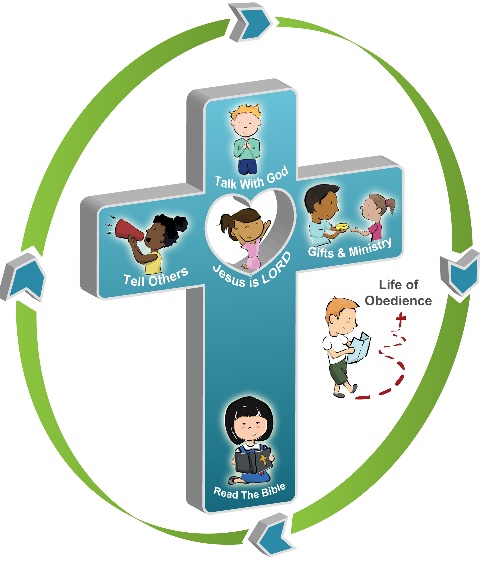 Six Spiritual Disciplines That Bring TransformationLordship: __________________________________________________________________________________________________Bible Study: ________________________________________________________________________________________________Prayer: _____________________________________________________________________________________________________Evangelism: ___________________________________________________________________________________________________Gifts & Ministry: ________________________________________________________________________________________________Life of Obedience: ___________________________________________________________________________________________________________________________________________________________________________________________________________________________